  LEMBAR PERSETUJUANSUBMIT JURNAL PENMBELAJARAN MATEMATIKA INOVATIF (JPMI)Analisis Kesalahan Siswa SMP dalam Menyelesaikan Soal Cerita pada Materi Aritmatika sosialOleh :Lola Maria IndriyaniNIM. 17510140Disetujui oleh:Pembimbing II: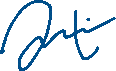 Eva Dwi Minarti, S.Pd.,M.PdNIDN. 0405018003